2004年发布中国绿卡制度，也就是Permanent Residence Card-“外国人永久居留证”。在2017年经历了改版升级，新版外国人永久居留身份证参照第二代居民身份证技术标准，在卡片中嵌入了芯片，可以通过第二代居民身份证阅读机进行机读识别，方便外国人永久居留身份证持有人在办理各项社会事务时使用。由于卡片技术升级，Permanent Resident ID Card-“新版外国人永久居留身份证”（新版中国绿卡）的使用便利性大大增加，外国人永久居留身份证可在境内单独作为身份证使用（注意：出境时需同时使用有效护照以及外国人永久居留身份证）。官方名称也从“外国人永久居留证”改成了“外国人永久居留身份证”。别看仅仅增加了“身份”两个字，外国人永久居留身份证的适用性却大大增加了！新版外国人永久居留身份证使用便利之一：用于买火车票、登记酒店、银行开户，还可以在所有窗口部门办理相关业务，包括申领驾照等等；新版外国人永久居留身份证使用便利之二：在中国境内工作可以依法参与社保和各类医疗、养老保险；新版外国人永久居留身份证使用便利之三：持有永久居留身份证的外国人士在购房、子女入学、金融业务等方面依法享受中国公民同等待遇；新版外国人永久居留身份证使用便利之四：外国人永久居留身份证持有人在出入境时可享受中国公民相同的待遇，在疫情期间采取严格的入境限制政策时，外国人永久居留身份证持有人可以免办签证出入中国。正是因为新版外国人永久居留身份证的便利性，因此自疫情以来，有意向申请外国人永久居留身份证的外国人人数激增。很多外国人对于关于申请外国人永久居留身份证存有以下顾虑：
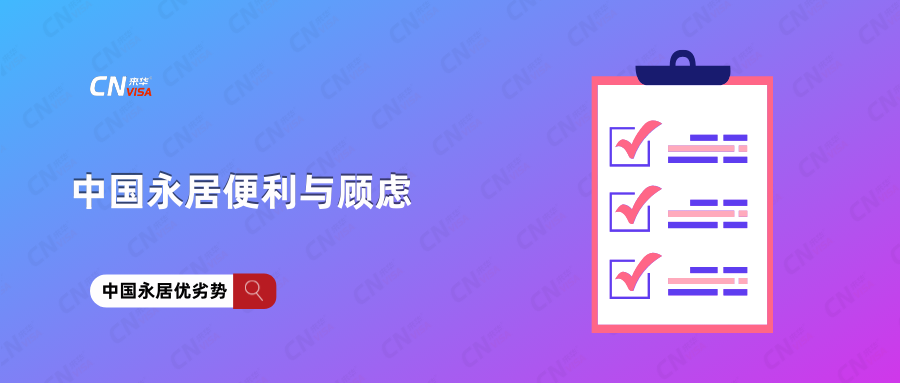 申请外国人永久居留身份证的顾虑之一：卡片有效期是否代表外国人永久居留身份证身份的有效期？到期是否需要重新申请？回复：18周岁以上的申请人外国人永久居留身份证有效期为10年；18周岁以下的有效期5年。外国人永久居留身份证的有效期不代表外国人永久居留身份证身份的有效期，任何身份证件包括中国公民的身份证也是有有效期的。外国人永久居留身份证身份一旦获取正常情况下是没有有效期的，不会被随意取消。卡片到期之前申请延期即可，手续非常简单。申请外国人永久居留身份证的顾虑之二：取得外国人永久居留身份证后，更换护照或雇主公司，是否需要提交申请？回复：更换护照或雇主不需要提交申请。外国人永久居留身份证的卡面信息有变更时才需要提交申请。但住址变更仍然需要在变更的10天之内进行住宿登记的申报。
CNVISA是一家专注于外国人在华投资、公司注册、身份规划的专业服务机构。CNVISA有一支国际化的专业团队，专注于为有意向来华发展的外籍人士提供中国签证、工作许可、中国永居等身份服务。CNVISA汇集了丰富的行业经验，以及专业的技术服务。CNVISA专业解决客户外国投资移民需求，包括：外国企业来华投资、中短期签证服务、中国移民咨询、外商公司注册、外商财税规划等。CNVISA的服务团队拥有多年的中国投资与移民咨询经验，并且积累了上千组家庭的成功服务经验。CNVISA的服务团队不仅可以为客户提供全面的中国投资与移民咨询服务，而且能够提供具有针对性的、私人定制化的服务，以满足客户的各种需求。CNVISA力求为客户提供最完善的服务，通过一站式服务，为客户提供在华投资咨询、外商公司注册、中国长期身份等规划服务，让客户更加方便快捷地完成他们在华投资与移居需求。更多外国人来华服务内容请持续关注CNVISA外国人来华服务平台。由于近期公众号规则调整，大家很可能无法第一时间收到我们的推送。所以如果你希望我们能正常出现在你的时间线，恐怕你要动起来设置个星标，然后读完了之后顺手点一下「在看」，记得哦。(本文章部分图片来源于互联网、版权归原作者所有，如涉及侵权请予以告知，我们会在24小时内删除相关内容。谢谢!)